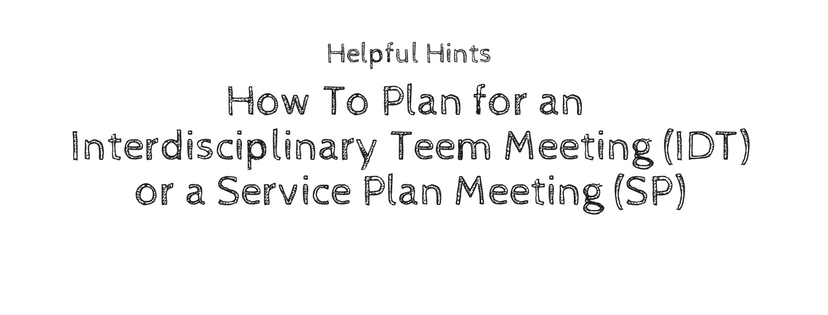 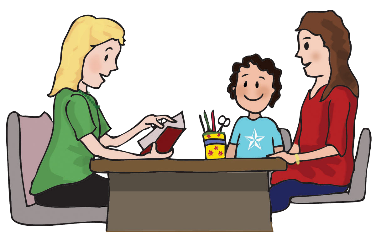 Let the organizer of the meeting know if a proposed day, time or location for the meeting does not work for you. If the meeting is at a time when you have day program or work ask that the time be changed if that is what you want; if not, be sure to let your supervisor know you have a meeting. Ask that the meeting agenda be given to you at least one week before the meeting.For an IDT meeting -- make a list of your questions/concerns/comments.  Take this to the meeting with you; and consider sharing it with the team before the meeting.  For a Service Plan (SP) meeting -- make a list of things you want to keep the same and those you wish to change in the Service Plan.Invite a support person to help make your list of comments and questions for the meeting and to attend the meeting with you.If you have an advocate, be sure your advocate knows about and can attend the meeting with you.For individuals – speak up!  You are the reason for the meeting and your voice needs to be heard.  For parents and other support people – you have important knowledge about the person and are a member of the team if the individual wishes you to be—you also need to speak up!At the meeting communicate assertively, rather than passively or aggressively.Ask questions and ask for clarification if you do not understand something.Listen